Good God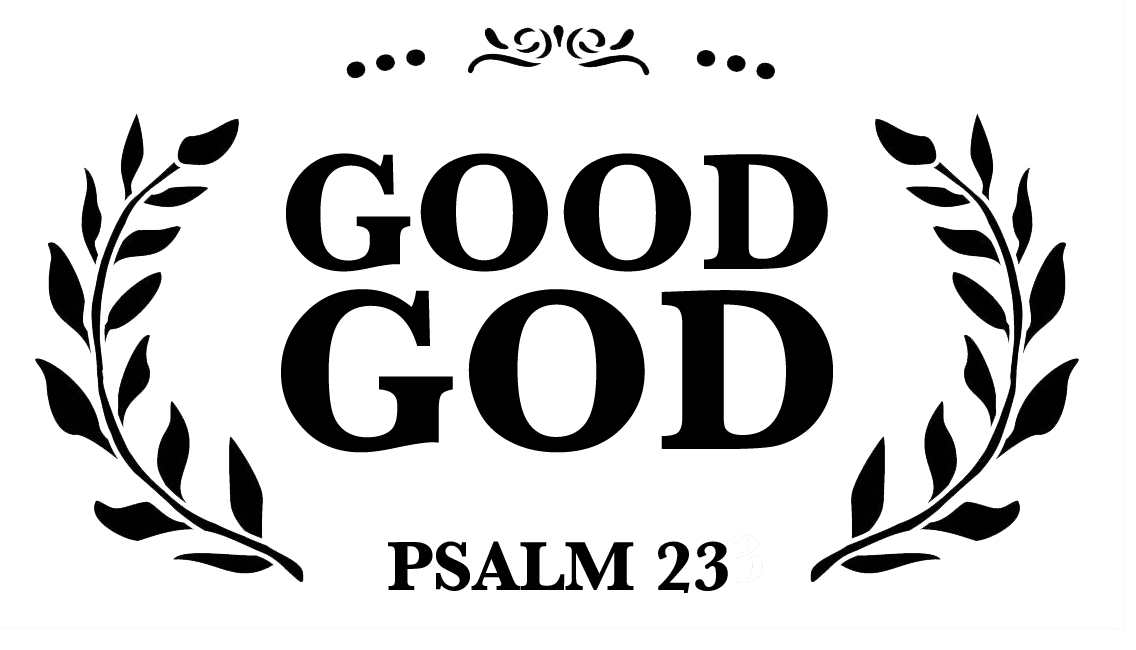 In Care of the Good ShepherdJune 5, 202“The Lord is my shepherd; there is nothing I lack. In green pastures he makes me lie down; to still waters he leads me; he restores my soul. He guides me along right paths for the sake of his name. Even though I walk through the valley of the shadow of death, I will fear no evil, for you are with me; your rod and your staff comfort me.”  Psalm 23:1-4 (NAB)A rod is used for ____________________& __________________.A staff is used for ___________________ & __________________.The rod & staff represent ______________ & __________________.How the Good Shepherd CaresIf I bring Him my hurts, Jesus ________________________________. Matthew 9:36, Matthew 20:28If I choose to follow, Jesus ___________________________________.John 10:3-4, If I wander off, Jesus ________________________________________.Matthew 18:12, Luke 19:10, Isaiah 53:6If I fail or fall, Jesus __________________________________________.Matthew 12:11-12, John 12:47, Psalm 71:20
If I trust Him, Jesus __________________________________________.John 10:27-29NOTES:Good GodIn Care of the Good ShepherdJune 5, 202“The Lord is my shepherd; there is nothing I lack. In green pastures he makes me lie down; to still waters he leads me; he restores my soul. He guides me along right paths for the sake of his name. Even though I walk through the valley of the shadow of death, I will fear no evil, for you are with me; your rod and your staff comfort me.”  Psalm 23:1-4 (NAB)A rod is used for ____________________& __________________.A staff is used for ___________________ & __________________.The rod & staff represent ______________ & __________________.How the Good Shepherd CaresIf I bring Him my hurts, Jesus ________________________________. Matthew 9:36, Matthew 20:28If I choose to follow, Jesus ___________________________________.John 10:3-4, If I wander off, Jesus ________________________________________.Matthew 18:12, Luke 19:10, Isaiah 53:6If I fail or fall, Jesus __________________________________________.Matthew 12:11-12, John 12:47, Psalm 71:20
If I trust Him, Jesus __________________________________________.John 10:27-29NOTES: